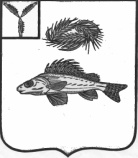 АДМИНИСТРАЦИЯДЕКАБРИСТСКОГО МУНИЦИПАЛЬНОГО ОБРАЗОВАНИЯЕРШОВСКОГО МУНИЦИПАЛЬНОГО РАЙОНАСАРАТОВСКОЙ ОБЛАСТИР А С П О Р Я Ж Е Н И Еот 28 августа 2017 года								№ 57О внесении изменений в распоряжениеадминистрации Декабристского МОот 17.01.2017 г. № 7 «Об утвержденииучетной политики в администрацииДекабристского муниципального образования,назначения подотчетных лиц и созданияпостоянно – действующей комиссии на 2017 год»	В связи с увольнением ведущего специалиста Акмалиевой Жанары АубикеровныВнести изменения в приложение № 3 распоряжения № 7 от 17.01.2017 г. «Об утверждении учетной политики в администрации Декабристского муниципального образования, назначения подотчетных лиц и создания постоянно – действующей комиссии на 2017 год», а именно вывести из состава инвентаризационной комиссии и постоянно-действующей комиссии по приему–передаче и списанию объектов нефинансовых активов Декабристского муниципального образования на 2017 год члена комиссии Акмалиеву Жанару Аубикеровну.Глава Декабристского МО						М.А. Полещук